内蒙古自治区2021-2023年节能日光温室（塑料大棚）标准化钢结构骨架购置补贴试点实施方案为贯彻落实《农业农村部 财政部关于做好2021年农业生产发展等项目实施工作的通知》（农计财发〔2021〕8号）和《农业农村部关于加快推进设施种植机械化发展的意见》（农机发〔2020〕3号）精神，加快推进农业机械化与设施农业融合发展，制定本方案。一、实施目标发挥农机购置补贴政策的引导和支持作用，围绕实施乡村振兴战略，以支持节能日光温室生产建设带动促进设施农业机械化、智能化高标准发展，加快农牧民脱贫致富。指导我区节能日光温室钢结构骨架补贴试点在开展农机购置补贴工作中做到补贴产品、补贴范围、补贴对象、补贴流程等相关内容规范、高效实施。二、补贴产品（一）补贴产品品目。补贴产品为节能日光温室（塑料大棚）标准化钢结构骨架，且该钢结构骨架已应用于本地区日光温室，补贴产品品目为钢结构骨架节能日光温室，主要包括全落地式、半落地式节能日光温室和钢结构骨架大棚（见附件1）。（二）补贴产品要求。1.钢结构骨架节能日光温室至少拥有实用新型专利、发明专利、省（自治区）级以上科技成果鉴定或者评价证明之一。2.钢结构骨架节能日光温室补贴产品应符合设施农业标准化、机械化、智能化发展方向，具备良好的安全性、耐久性、稳定性，钢结构骨架节能日光温室满足所在区域冬季不加温进行果类菜生产（应急加温除外）。3.补贴产品须在明显位置固定标有生产企业、产品名称和型号、出厂编号、生产日期、产品标准、联系电话等信息的永久性铭牌。4.钢结构骨架适用于内蒙古自治区设施农业生产，设计年限不低于10年，风、雪荷载及作物荷载应符合国家标准《农业温室结构荷载规范》（GB/T51183-2016）的规定。内蒙古部分地区风荷载和雪荷载基本值（见附件2），未列地区风、雪荷载可参照临近地区执行。5.骨架钢材应采用不低于Q235B钢，非焊接的檩条和墙梁可采用Q235A钢，非焊接骨架连接件钢材可采用Q195钢，质量分别符合现行国家标准《碳素结构钢》（GB/T700）和《低合金高强度结构钢》（GB/T1591）的有关规定;桁架温室采用钢筋材料质量应符合现行国家标准《钢筋混凝土用钢第1部分:热轧光圆钢筋》（GB/T1499.1）和《钢筋混凝土用钢第2部分:热轧带肋钢筋》（GB/T1499.2）的有关规定。6.骨架所用锌丝化学成分应符合GB/T470-2008锌锭规定；冲压件符合GB/T13914-2013尺寸公差、GB/T13915-2013角度公差、GB/T13916-2013形状和位置未注公差、GB/T15055-2007未注公差尺寸极限偏差和GB/T30570-2014结构要素的规定；热镀锌符合GB/T 13912。7.主体骨架组件在工厂一次成型，主体安装完后应对焊口焊缝喷涂富锌漆做防腐处理。8.钢骨架节能日光温室建筑参数应符合内蒙古节能日光温室设计参数指标（见附件3）。不同类型钢结构骨架材料、建设标准应符合规定要求（见附件4）。（三）补贴产品企业条件。1.具备农业设施、温室建造等生产和经营能力。2.有固定的生产经营场所，具备加工制造能力和生产技术人员，具备产品质量相应的安装、调试和售后服务等能力的团队，确保生产和使用过程中的问题能及时解决。3.未被列入国家企业信用信息公示系统严重违法失信企业名单。三、补贴范围和补贴对象（一）补贴范围。在内蒙古自治区范围内实施。对纳入政府规划的设施农业园区、综合性农业园区或集中连片建设区的钢结构骨架节能日光温室进行补贴试点，优先支持全落地式和半落地式钢结构骨架节能日光温室。（二）补贴对象。补贴对象为购置钢结构骨架开展节能日光温室和大棚建设的个人和农业生产经营组织，其中农业生产经营组织包括农村集体经济组织、农民专业合作经济组织、农业企业和其他从事农业生产经营的组织。（三）起补面积。个人享受钢结构骨架日光温室补贴的起补面积为单栋不低于667平方米累计室内面积2000平方米，农业生产经营组织享受钢结构骨架日光温室起补面积为单栋不低于667平方米累计室内面积10000平方米。起补面积不包含耳房，单栋钢结构骨架日光温室室内面积不足667平方米的不补贴。四、资金规模及补贴额度（一）补贴资金规模。每年我区从年度中央财政农机购置补贴资金总规模中安排最高3000万元，盟市安排中央财政资金规模不超过本盟市资金规模的10%，用于农机购置补贴试点，按照申请补贴先后顺序，全区年度资金用完为止。 （二）补贴额度。1.全落地式钢结构骨架节能日光温室：钢结构骨架日光温室每平米室内面积补贴30元。2.半落地式钢结构骨架节能日光温室：钢结构骨架日光温室每平米室内面积补贴22.5元。3.钢结构骨架塑料大棚：钢结构骨架塑料大棚每平米室内面积补贴9元。单栋钢结构骨架日光温室(塑料大棚)室内面积超过667平方米的可以按比例折算补贴额度。五、试点期限补贴试点期限从2021年6月1日截至到2023年12月31日。六、操作流程节能日光温室（塑料大棚）标准化钢结构骨架购置补贴试点工作实行“先申请审核、再录入系统、先建设后补贴、县级结算、直补到卡(户)”的补贴操作方式。（一）制定方案。各地农牧部门根据自治区实施方案会同财政部门按职责分工和地区实际，制定本地区实施方案。（二）自主投档。钢结构骨架节能日光温室（塑料大棚）生产企业按方案规定和要求，及时自主投档。自治区农牧厅按照规定组织开展形式审核，集中公布投档产品信息汇总表。自主投档面向全国生产企业，自愿申报。（三）申请审核。纳入政府规划的设施农业园区、综合性农业园区或集中连片建设区的补贴资金申请对象要在项目实施前期应向当地旗县（区）农牧部门提交相关材料，旗县（区）农牧部门和财政部门根据项目建设要求，实地查验建设地点（选址是否符合政策和规范要求，场区布局是否合理），审查申报材料，填写《内蒙古节能日光温室钢结构骨架补贴申请表》（附件5），并上报盟市农牧部门和财政部门。（四）自主购置。申请补贴对象（指购置钢结构骨架者）自主选择投档通过的生产企业及其产品，并对自主购买和安装行为的真实性负责，承担相应责任义务。购置行为及资金往来要求全程留痕备查。(五)申请补贴。申请补贴对象在规定时间内自主向当地农机购置补贴受理部门提出申请补贴资金相关事宜。按要求提交身份证明(身份证或统一社会信用代码证)、发票、卡(账)号等材料，申请补贴对象对提交材料的真实性、完整性和有效性负责并承担相关法律责任。（六）审核核验。节能日光温室（塑料大棚）建成后，申请补贴对象向所在旗县（区）农牧部门提交节能日光温室（塑料大棚）建设安装合同、安装清单、建设图纸等资料。旗县（区）农牧部门审核通过后，委托有资质的第三方进行现场核验，并填写《内蒙古节能日光温室钢结构骨架补贴项目核验表》（附件6）。现场验收时，同时审核确认节能日光温室（塑料大棚）设计与施工是否符合规范要求，水电路基础设施配套是否合理和满足使用要求。 (七)资金兑付。旗县（区）农牧部门和财政部门按职责分工、时限要求对补贴相关申请资料进行审核，办理补贴资金发放。旗县（区）农牧主管部门整理汇总补贴资金结算相关材料，报送同级财政部门。旗县（区）财政部门自收到同级农牧部门报账结算材料，将补贴资金符合要求的申请补贴对象的个人惠农“一卡通”（银行卡），补贴给农业生产经营组织的资金拨付到上述组织公共账户；未开设公共账户的农业生产经营组织，经组织成员同意签字，材料报旗县（区）农牧部门备案后，可拨付到组织法人或其他成员个人惠农“一卡通”账户。(八)信息公开。各地农牧部门会同财政部门将节能日光温室钢结构骨架补贴试点相关信息纳入农机购置补贴信息公开专栏，在旗县（区）政府等网站及时公开公示补贴产品的相关政策信息和专项资金安排、使用等情况。（九）抽查。自治区农牧部门根据各地补贴试点实施情况，委托有资质的第三方适时对各地政策落实情况进行抽查，并对抽查中发现问题按有关规定及时进行处理。七、工作要求 （一）加强组织领导。实施节能日光温室钢结构骨架购置补贴试点是一项改革创新，是适应农牧业发展及现代农牧业建设需要的尝试，各级农牧、财政部门要加强组织领导，严守工作纪律，强化政策宣传，按照农机购置补贴政策要求，公开、公正、公平履行职责，确保政策实施达到预期效果。要加强政策调研和执行情况检查，总结分析好的做法，为下一步政策调整提供实践和理论依据。    （二）加强风险防控。各地要严格按照自治区实施方案以及《内蒙古自治区农机购置补贴产品违规经营行为处理办法（试行）》 (内农牧规发〔2017〕9号)要求，对节能日光温室钢结构骨架购置补贴试点补贴资金、补贴对象、补贴标准、实施程序、实施进度、资金拨付等内容的核实，有效加强风险防控。对虚假申报、以次充好、降低标准、套取补贴等违规行为要严肃处理。（三）严肃工作纪律。各级财政、农牧部门及其工作人员、补贴资金使用单位和个人，应依法接受审计、纪检监察、财政部门、行业主管等部门监督检查，按要求如实提供检查所需的材料。在资金分配、项目安排中，存在违反规定分配或使用资金，以及其他滥用职权、玩忽职守、徇私舞弊等违法违纪行为的，按照有关法律法规追究相应责任。（四）严格评估考核。自治区严格按照方案要求，对各盟市节能日光温室钢结构骨架购置补贴试点工作进行绩效评价（盟市负责试点旗县绩效评价），并作为下一年度是否继续补贴的重要依据，建立以结果为导向的激励约束机制。同时,年终要加强试点评估工作，做好试点补贴工作总结，主要包括具体补贴情况、主要做法、存在问题、政策资金实施绩效和工作建议等,并把总结评估政策实施情况于每年11月25日前报送自治区农牧厅和自治区财政厅。附件： 1.节能日光温室钢结构骨架不同类型示意图2.内蒙古部分地区基本风压值、雪压值3.内蒙古节能日光温室设计参数4.不同类型钢结构骨架建设标准5.内蒙古节能日光温室标准化钢结构骨架补贴申请表6.内蒙古节能日光温室钢结构骨架补贴项目核验表7.内蒙古2021-2023年农机新产品购置补贴机具补贴额一览表附件1节能日光温室钢结构骨架不同类型示意图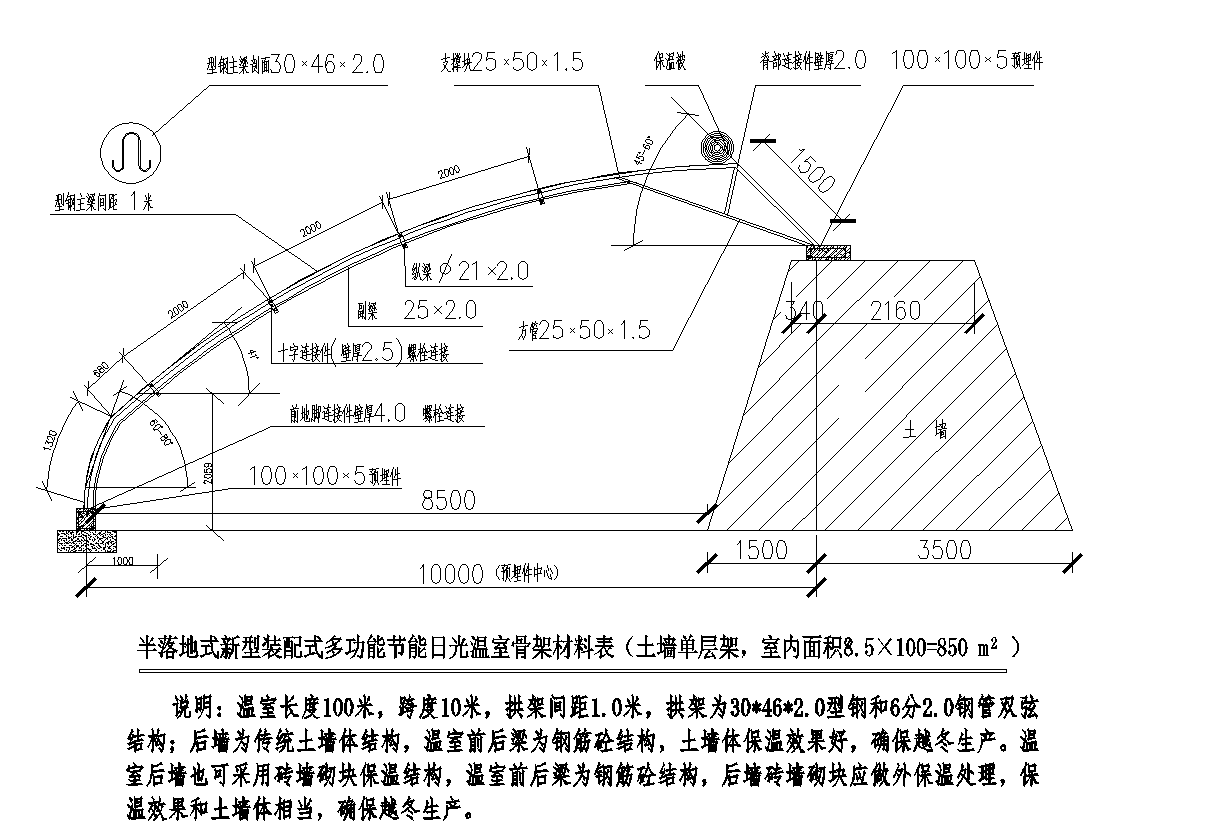 附件2内蒙古自治区基本风压值、雪压值注：表中未列地区风、雪荷载参照临近地区执行，但不能低于表中标准。常见作物的吊挂荷载按照国家标准《农业温室结构荷载规范》GB/T51183-2016规定执行。附件3内蒙古自治区节能日光温室设计参数温室主采光角：海拔高度为1000米以下的参照上表，海拔高度大于1000米的，海拔高度每升高100米，增加0.1度，其它脊高、后墙高、温室合理采光角随温室主采光角变化。附件4   4.1 直后墙装配式日光温室钢结构骨架建设标准注：钢结构骨架构件截面高、截面宽、壁厚应不小于表中所列数值，如构件计算结果大于表中所列数值，须相应加大截面尺寸。4.2 全落地式装配式节能日光温室钢结构骨架建设标准注：钢结构骨架构件截面高、截面宽、壁厚应不小于表中所列数值，如构件计算结果大于表中所列数值，须相应加大截面尺寸。4.3 半落地式新型装配式多功能节能日光温室钢结构骨架建设标准注：钢结构骨架构件截面高、截面宽、壁厚应不小于表中所列数值，如构件计算结果大于表中所列数值，须相应加大截面尺寸。4.4-全落地式大棚钢结构骨架建设标准注：钢结构骨架构件截面高、截面宽、壁厚应不小于表中所列数值，如构件计算结果大于表中所列数值，须相应加大截面尺寸。附件5附件6内蒙古节能日光温室钢结构骨架补贴项目核验表填写单位：                   填写日期：    年   月   日备注：此表一式两份，一份交由申请企业，一份由实地验证单位留存。附件要提供含内景、整体外貌共2张照片。附件7内蒙古自治区2021-2023年农机新产品购置补贴机具补贴额一览表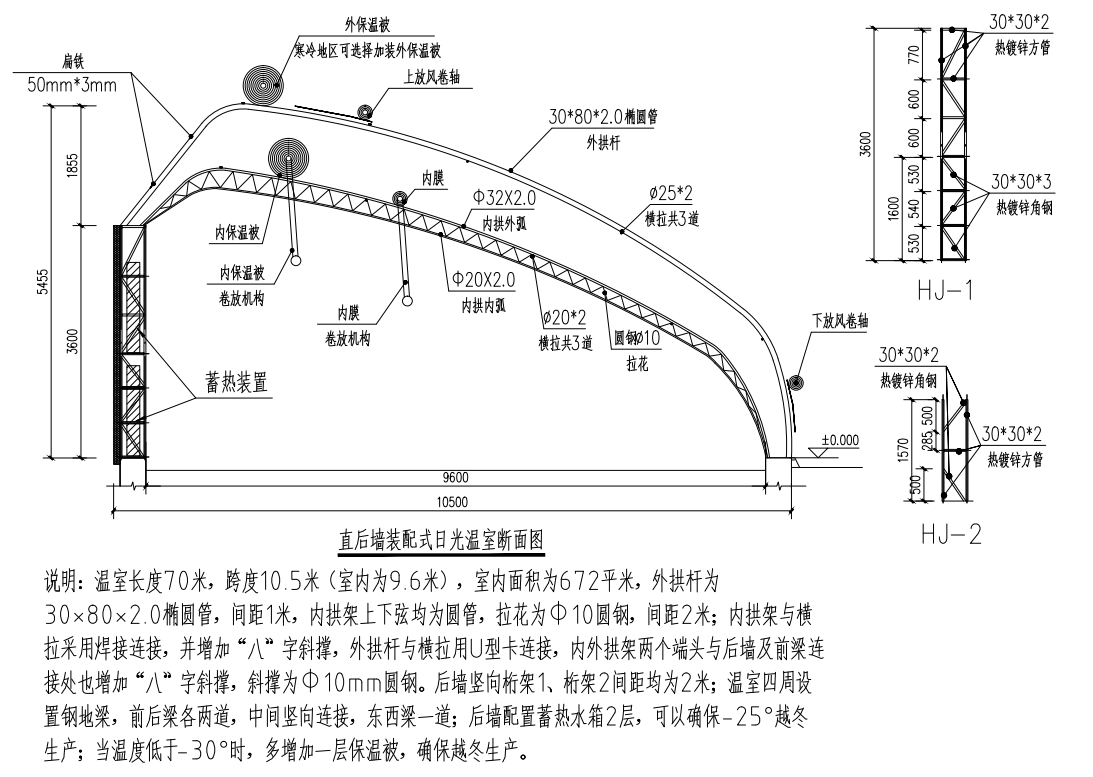 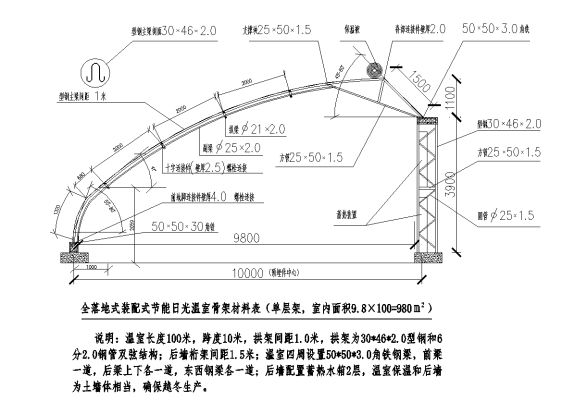 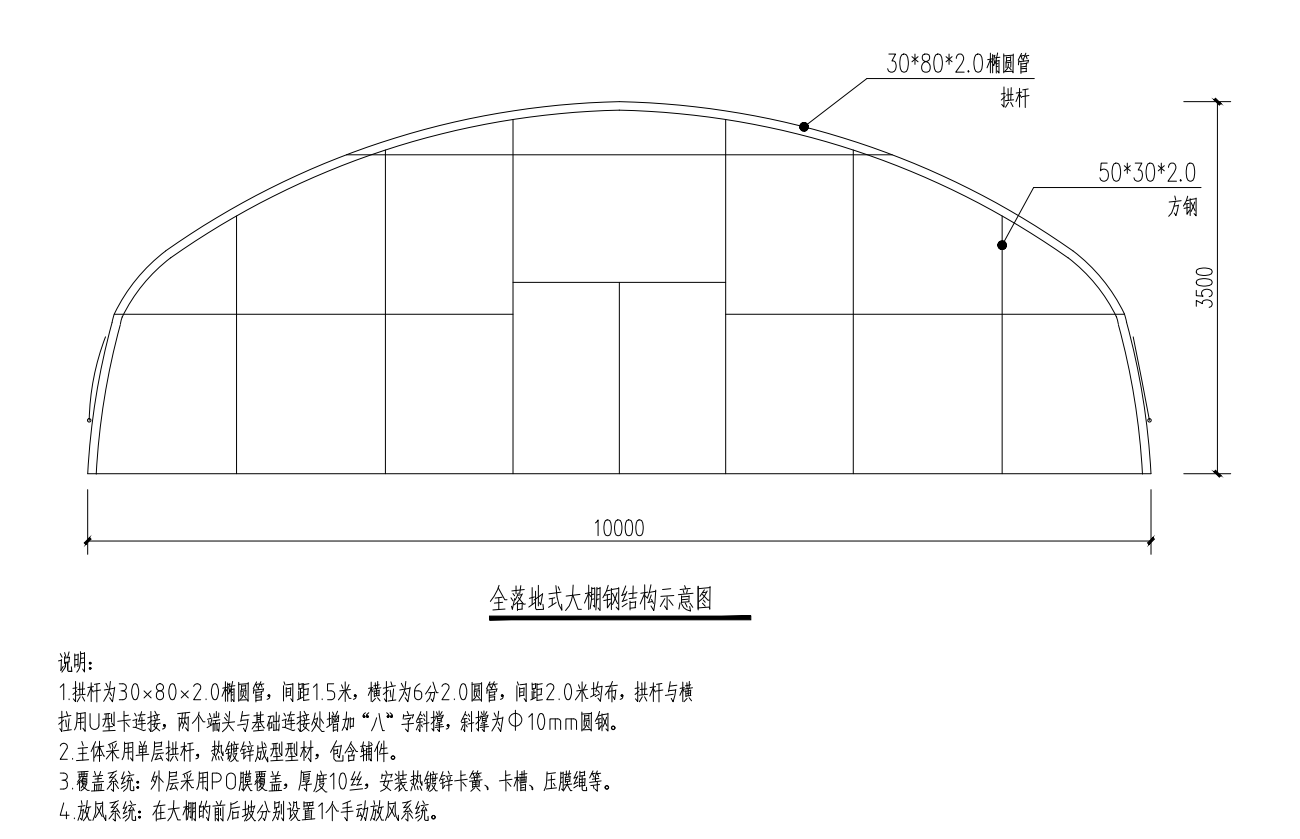 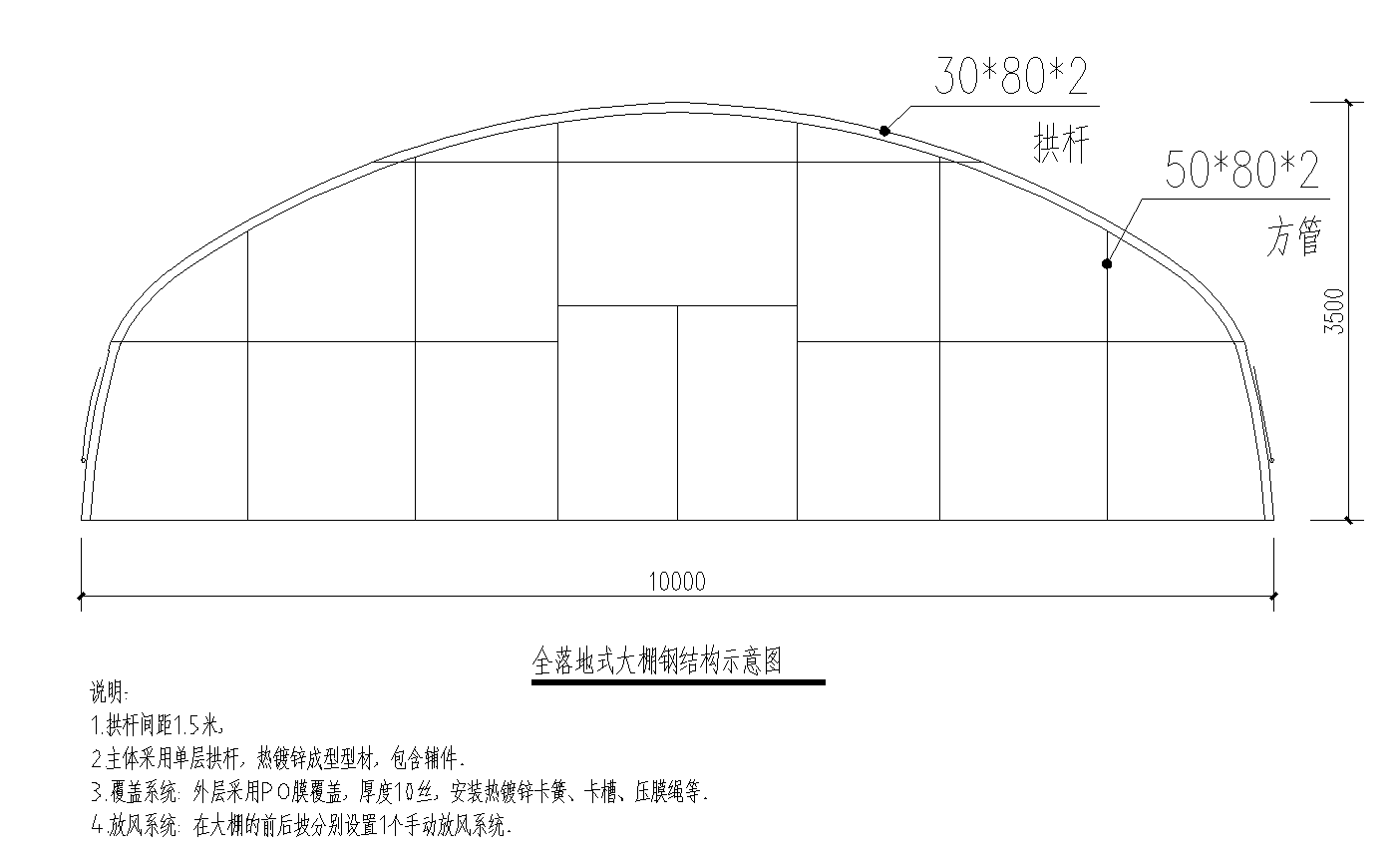 省份地区风压(kN/㎡)风压(kN/㎡)风压(kN/㎡)省份地区R=10R=15R=20内蒙古呼和浩特市0.470.510.54内蒙古苏尼特右旗朱日和镇0.730.80.84内蒙古锡林浩特市0.430.450.47内蒙古林西0.650.70.74地区雪压（kN/㎡）雪压（kN/㎡）雪压（kN/㎡）地区雪压 （kN/㎡)雪压 （kN/㎡)雪压 （kN/㎡)地区R=10R=15R = 20地区R=10R=15R = 20呼和浩特市0.250. 290.31苏尼特右旗朱日和镇0.150.170.18额尔古纳市拉布达林0.350.380.40乌拉特中旗  海流图镇0.200.230.25牙克石市图里河镇0.400.450.49达茂旗 百灵庙镇0.250.280.30满洲里市0. 200.230.25四子王旗0.300.340.38海拉尔区0.350.380.40化德0.150.180.20鄂伦春报小二沟0.350.390.41杭綿后旗 陕坝镇0.150.170.18新巴尔虎右旗0.250.290.31包头市0.150.180.20新巴尔虎左旗阿木古郎0.250.280.30集宁0.250.280.30牙克石市博克图镇0.350.400.44阿拉善左旗 吉兰泰镇0.050.070.08扎兰屯市0.350.400.44临河0.150.180.20阿尔山市0.450.490.53鄂托克旗0.150.160.17科右翼前旗索伦0.250.280.30东胜0.250.280.30乌兰浩特市0.200.230.25伊金霜洛旗阿腾 席热镇0.200.230.25东乌珠穆沁旗0.200.230.25阿拉善左旗巴彦浩特镇0.150.170.18额济纳旗0.050.070.08西乌珠 穆沁旗0.300.330.35額济纳旗拐子湖0.050.060.07扎鲁特旗鲁北镇0.200.230.25阿左旗敖伦布拉格镇0.100.120.13巴林左 旗林东镇0.200.230.25阿拉善右旗0.050.060.07锡林浩特市0.200.240.28二连浩特市0.150.180.20林西0.250.290.31那仁宝力格0.200.230.25开鲁0.200.230.25达茂旗满都拉镇0.150.170.18通辽市0.200.230.25阿巴嘎旗0.300.340.36多伦0.200.230.25苏尼特 左旗0.250.280.30翁牛特旗乌丹镇0.200.230.25乌拉特后旗海力素0.100.120.13赤峰市0.200.230.25敖汉旗兴隆洼镇0.250.290.31纬度(°)跨度（m）脊高（m）后墙高（m）温室主采光角(°)温室合理采光角(°)388≥4.5≥3.2≥21.5≥343810≥5.2≥3.6≥21.5≥313812≥5.9≥4.2≥21.5≥28398≥4.5≥3.2≥22.5≥353910≥5.2≥3.6≥22.5≥323912≥6≥4.2≥22.5≥29408≥4.6≥3.2≥23.5≥354010≥5.3≥3.6≥23.5≥324012≥6≥4.2≥23.5≥29418≥4.7≥3.2≥24.5≥364110≥5.4≥3.6≥24.5≥334112≥6≥4.2≥24.5≥30428≥4.8≥3.2≥25.5≥364210≥5.5≥3.6≥25.5≥334212≥6.2≥4.2≥25.5≥30438≥4.8≥3.2≥26.5≥374310≥5.6≥3.6≥26.5≥334312≥6.4≥4.2≥26.5≥32448≥4.9≥3.2≥27.5≥374410≥5.7≥3.6≥27.5≥334412≥6.4≥4.2≥27.5≥32458≥5.0≥3.2≥28.5≥384510≥5.8≥3.6≥28.5≥354512≥6.5≥4.2≥28.5≥34468≥5.1≥3.5≥29.5≥384610≥5.9≥3.9≥29.5≥3546126.6≥4.5≥29.5≥34478≥5.2≥3.5≥30.5≥394710≥6≥3.9≥30.5≥3747126.7≥4.5≥30.5≥35488≥5.2≥3.5≥31.5≥394810≥6.2≥3.9≥31.5≥3748126.8≥4.5≥31.5≥35498≥5.3≥3.5≥32.5≥404910≥6.3≥3.9≥32.5≥3849126.9≥4.5≥32.5≥36508≥5.3≥3.5≥33.5≥405010≥6.4≥3.9≥33.5≥385012≥7≥4.5≥33.5≥36序号名称子项规格备注1钢地锚/预埋板+埋件热镀锌1钢地梁/20*40*2方管热镀锌2外骨架系统拱杆30*80*2椭圆管，斜撑10#圆钢热镀锌2外骨架系统横拉150*3扁铁两道热镀锌2外骨架系统横拉220*40*2方管两道热镀锌2外骨架系统横拉3直径∅25*壁厚2.0圆管热镀锌2内骨架系统拱架外弧直径∅32*壁厚2.0圆管，内弧直径∅20*壁厚2.0圆管，拉花、斜撑10#圆钢热镀锌2内骨架系统横拉120*40*2方管一道热镀锌2内骨架系统横拉2内弧直径∅20*壁厚2.0圆管3道热镀锌3后墙竖向桁架桁架130*30*2mm方管热镀锌3后墙竖向桁架桁架130*30*3mm角钢热镀锌3后墙竖向桁架桁架230*30*2mm方管热镀锌3后墙竖向桁架桁架230*30*3mm角钢热镀锌3后墙横连接水平横杆130*30*2mm方管热镀锌3后墙横连接水平横杆250*30*2mm方管热镀锌3后墙横连接柱间斜拉30*30*3mm角钢热镀锌4侧墙骨架侧墙骨架50*30*2mm方管热镀锌4侧墙骨架门框60*40*2mm方管热镀锌5温室门骨架30*30*2mm方管热镀锌6内膜卷轴/直径∅32*壁厚2.5圆管热镀锌6放风卷轴上风口卷轴直径∅25*壁厚2.0圆管热镀锌6放风卷轴下风口卷轴直径∅25*壁厚2.0圆管热镀锌6内保温卷轴/直径∅76*壁厚3.5圆管焊管序号名称子项规格备注1钢地锚/预埋板+埋件热镀锌1钢地梁/50*50*3.0角铁热镀锌2骨架系统拱架（间距1.0米）上弦30*46*2.0型钢，下弦6分2.0圆管热镀锌2骨架系统十字连接件50*150*2.5mm热镀锌2骨架系统脊部连接件24*150*2.0mm热镀锌2骨架系统前脚连接件50*100*4.0mm热镀锌2骨架系统后脚连接件50*130*4.0mm热镀锌2骨架系统方管支撑25*50*100*1.5mm热镀锌2骨架系统U型连接50*78*1.5mm热镀锌2骨架系统螺栓M8*40达克罗热镀锌2骨架系统剪力栓钉国标热镀锌2骨架系统拱架拉杆25*50*1.5*3.0米方管热镀锌2骨架系统拱架支撑25*50*1.5*0.8米方管热镀锌2骨架系统拱架纵梁4分2.0圆管5道热镀锌3后墙竖向桁架桁架（间距1.5米）30*46*1.5mm型钢热镀锌3后墙竖向桁架桁架（间距1.5米）25*50*1.5mm方管热镀锌3后墙竖向桁架桁架（间距1.5米）50*50*3.0mm角铁热镀锌3后墙横连接水平横杆125*50*1.5mm方管2道热镀锌3后墙横连接水平横杆24分2.0圆管3道热镀锌3后墙横连接柱间斜拉6分1.5mm圆管热镀锌4侧墙骨架侧墙桁架30*46*1.5mm型钢热镀锌4侧墙骨架侧墙桁架25*50*1.5方管3道热镀锌4侧墙骨架门框30*46*1.5mm型钢热镀锌5温室门骨架25*50*1.5mm方管热镀锌序号名称子项规格备注1骨架系统拱架（间距1.0米）上弦30*46*2.0型钢，下弦6分2.0圆管热镀锌1骨架系统十字连接件50*150*2.5mm热镀锌1骨架系统脊部连接件24*150*2.0mm热镀锌1骨架系统前脚连接件50*100*4.0mm热镀锌1骨架系统后脚连接件50*130*4.0mm热镀锌1骨架系统方管支撑25*50*100*1.5mm热镀锌1骨架系统U型连接50*78*1.5mm热镀锌1骨架系统螺栓M8*40达克罗热镀锌1骨架系统剪力栓钉国标热镀锌1骨架系统拱架拉杆25*50*1.5*3.0米方管热镀锌1骨架系统拱架支撑25*50*1.5*0.8米方管热镀锌1骨架系统拱架纵梁4分2.0圆管5道热镀锌序号名称规格备注1地锚自制地锚2拱杆30*80*2椭圆管热镀锌3拱杆横拉6分2.0钢管热镀锌4侧墙骨架50*30*2mm方钢管热镀锌5风口卷轴6分2.0钢管热镀锌内蒙古节能日光温室钢结构骨架补贴申请表内蒙古节能日光温室钢结构骨架补贴申请表内蒙古节能日光温室钢结构骨架补贴申请表内蒙古节能日光温室钢结构骨架补贴申请表内蒙古节能日光温室钢结构骨架补贴申请表内蒙古节能日光温室钢结构骨架补贴申请表内蒙古节能日光温室钢结构骨架补贴申请表内蒙古节能日光温室钢结构骨架补贴申请表内蒙古节能日光温室钢结构骨架补贴申请表 姓  名
(组织名称) 姓  名
(组织名称)身份证号码
(工商注册号)身份证号码
(工商注册号)联系人联系人联系电话联系电话联系地址  (办公地址)联系地址  (办公地址)项目建设地址项目建设地址作物种类作物种类所在园区名称所在园区名称开户行开户行账号或卡号账号或卡号项目简介项目简介（包括建设目的、建设内容、实施计划、资金筹集等内容）（包括建设目的、建设内容、实施计划、资金筹集等内容）（包括建设目的、建设内容、实施计划、资金筹集等内容）（包括建设目的、建设内容、实施计划、资金筹集等内容）（包括建设目的、建设内容、实施计划、资金筹集等内容）（包括建设目的、建设内容、实施计划、资金筹集等内容）（包括建设目的、建设内容、实施计划、资金筹集等内容）钢结构骨架基本情况钢结构骨架基本情况生产企业名称产品型号温室面积(亩)温室面积(亩)钢骨架单价（元/亩）总价(万元)建设完成时间钢结构骨架基本情况钢结构骨架基本情况钢结构骨架基本情况钢结构骨架基本情况钢结构骨架基本情况钢结构骨架基本情况申请补贴主体承诺申请补贴主体承诺1.本人对所提供的申报资料和相关信息的真实性负责，并承担法律后果；
2.项目按计划进度施工，并在规定时间内按期完成；
3.保证使用备案通过的企业产品，建设质量符合补贴要求；
4.不改变农业属性，不将温室用于餐饮住宿等经营性活动；
5.配合管理部门对补贴项目的抽查、确认等工作；
6.如存在弄虚作假、违法违规行为以及违反上述承诺的，取消补贴资格。

申请人（法人代表）签名：       （手印或盖章） 年   月   日1.本人对所提供的申报资料和相关信息的真实性负责，并承担法律后果；
2.项目按计划进度施工，并在规定时间内按期完成；
3.保证使用备案通过的企业产品，建设质量符合补贴要求；
4.不改变农业属性，不将温室用于餐饮住宿等经营性活动；
5.配合管理部门对补贴项目的抽查、确认等工作；
6.如存在弄虚作假、违法违规行为以及违反上述承诺的，取消补贴资格。

申请人（法人代表）签名：       （手印或盖章） 年   月   日1.本人对所提供的申报资料和相关信息的真实性负责，并承担法律后果；
2.项目按计划进度施工，并在规定时间内按期完成；
3.保证使用备案通过的企业产品，建设质量符合补贴要求；
4.不改变农业属性，不将温室用于餐饮住宿等经营性活动；
5.配合管理部门对补贴项目的抽查、确认等工作；
6.如存在弄虚作假、违法违规行为以及违反上述承诺的，取消补贴资格。

申请人（法人代表）签名：       （手印或盖章） 年   月   日1.本人对所提供的申报资料和相关信息的真实性负责，并承担法律后果；
2.项目按计划进度施工，并在规定时间内按期完成；
3.保证使用备案通过的企业产品，建设质量符合补贴要求；
4.不改变农业属性，不将温室用于餐饮住宿等经营性活动；
5.配合管理部门对补贴项目的抽查、确认等工作；
6.如存在弄虚作假、违法违规行为以及违反上述承诺的，取消补贴资格。

申请人（法人代表）签名：       （手印或盖章） 年   月   日1.本人对所提供的申报资料和相关信息的真实性负责，并承担法律后果；
2.项目按计划进度施工，并在规定时间内按期完成；
3.保证使用备案通过的企业产品，建设质量符合补贴要求；
4.不改变农业属性，不将温室用于餐饮住宿等经营性活动；
5.配合管理部门对补贴项目的抽查、确认等工作；
6.如存在弄虚作假、违法违规行为以及违反上述承诺的，取消补贴资格。

申请人（法人代表）签名：       （手印或盖章） 年   月   日1.本人对所提供的申报资料和相关信息的真实性负责，并承担法律后果；
2.项目按计划进度施工，并在规定时间内按期完成；
3.保证使用备案通过的企业产品，建设质量符合补贴要求；
4.不改变农业属性，不将温室用于餐饮住宿等经营性活动；
5.配合管理部门对补贴项目的抽查、确认等工作；
6.如存在弄虚作假、违法违规行为以及违反上述承诺的，取消补贴资格。

申请人（法人代表）签名：       （手印或盖章） 年   月   日1.本人对所提供的申报资料和相关信息的真实性负责，并承担法律后果；
2.项目按计划进度施工，并在规定时间内按期完成；
3.保证使用备案通过的企业产品，建设质量符合补贴要求；
4.不改变农业属性，不将温室用于餐饮住宿等经营性活动；
5.配合管理部门对补贴项目的抽查、确认等工作；
6.如存在弄虚作假、违法违规行为以及违反上述承诺的，取消补贴资格。

申请人（法人代表）签名：       （手印或盖章） 年   月   日乡镇政府（街道办事处）意见乡镇政府（街道办事处）意见
 负责人签名：                    （盖章）

                         年   月     日
 负责人签名：                    （盖章）

                         年   月     日
 负责人签名：                    （盖章）

                         年   月     日
 负责人签名：                    （盖章）

                         年   月     日
 负责人签名：                    （盖章）

                         年   月     日
 负责人签名：                    （盖章）

                         年   月     日
 负责人签名：                    （盖章）

                         年   月     日县级农机化主管部门和财政部门意见农机化主管部门负责人签名：        （盖章）

               年  月   日农机化主管部门负责人签名：        （盖章）

               年  月   日农机化主管部门负责人签名：        （盖章）

               年  月   日财政部门负责人签名：        （盖章）

               年  月   日财政部门负责人签名：        （盖章）

               年  月   日财政部门负责人签名：        （盖章）

               年  月   日财政部门负责人签名：        （盖章）

               年  月   日温室建造企业名称产品名称及型号温室建造企业联系人企业联系电话用户姓名用户联系电话温室竣工验收时间温室面积（平方米）建设地点主要用途主要技术参数及配置现场验证情况（现场运行情况、使用效果等）验证人员签字：                          年   月   日（现场运行情况、使用效果等）验证人员签字：                          年   月   日（现场运行情况、使用效果等）验证人员签字：                          年   月   日用户评价意见  （对温室整体性能、适用性、故障情况、安全性、售后服务等进行评价）                      用户签字（盖章或手印） 日 期：   年  月  日  （对温室整体性能、适用性、故障情况、安全性、售后服务等进行评价）                      用户签字（盖章或手印） 日 期：   年  月  日  （对温室整体性能、适用性、故障情况、安全性、售后服务等进行评价）                      用户签字（盖章或手印） 日 期：   年  月  日核验意见  （综合评判是否适用于本地农业生产并填写明确意见）  盖 章：                                          日 期：   年  月  日  （综合评判是否适用于本地农业生产并填写明确意见）  盖 章：                                          日 期：   年  月  日  （综合评判是否适用于本地农业生产并填写明确意见）  盖 章：                                          日 期：   年  月  日序号大类小类品目分档名称基本配置和参数中央财政补贴额（元）类型1其他机械其他机械温室大棚全落地式钢结构骨架日光温室全落地式钢结构骨架日光温室。建设质量符合国家标准《农业温室结构荷载规范》（GB/T51183-2016）的规定，基本配置和参数符合方案要求。30元/㎡非通用类2其他机械其他机械温室大棚半落地式钢结构骨架日光温室半落地式钢结构骨架日光温室。建设质量符合国家标准《农业温室结构荷载规范》（GB/T51183-2016）的规定，基本配置和参数符合方案要求。22.5元/㎡非通用类3其他机械其他机械温室大棚钢结构骨架塑料大棚钢结构骨架塑料大棚。建设质量符合国家标准《农业温室结构荷载规范》（GB/T51183-2016）的规定，基本配置和参数符合方案要求。9元/㎡非通用类